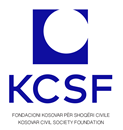 Zyrtar/e për ngritje të kapacitetevePër KCSFFondacioni Kosovar për Shoqëri Civile (KCSF), është organizatë udhëheqëse në përkrahjen e nismave qytetare në Kosovë që nga viti 1998. KCSF ofron fonde për shoqërinë civile nëpërmjet mekanizmave e sistemeve të avancuara të dhënies së granteve, ndërton kapacitete e dije për sektorin nëpërmjet Qendrës së KCSF-së, si dhe mbron dhe shtyn përpara hapësirën për qytetari dhe ambientin e veprimit të shoqërisë civile në Kosovë dhe më gjerë, nëpërmjet hulumtimit të politikave, avokimit dhe mobilizimit të sektorit. KCSF beson që një shoqëri civile e fuqishme me përfshirje të vërtetë të qytetarëve në punën e vet është element kyç për një qeverisje përfshirëse, transparente dhe llogaridhënëse, e që kontribuon në shndërrimin e Kosovës në një shoqëri demokratike me perspektivë të integrimit europian dhe me një situatë të avancuar socio-ekonomike.Programi për angazhim të qytetarëve - Citizen Engagement Activity (CEA)Programi për angazhim të qytetarëve - Citizen Engagement Activity (CEA) është një program pesë vjeçar i Fondacionit Kosovar për Shoqëri Civile (KCSF) i cili financohet nga Agjencia e Shteteve të Bashkuara për Zhvillim Ndërkombëtar (USAID). Programi do të përkrahë aktivitete të shumta të cilat synojnë përmirësimin e lidhjes së shoqërisë civile me qytetarë, bashkëpunimin brenda sektorit dhe me sektorë të tjerë, si dhe diversifikimin e burimeve të shoqërisë civile përtej fondeve të donatorëve të huaj me qëllim të fuqizimit të pjesëmarrjes në vendimmarrje dhe rritjes së transparencës dhe llogaridhënies të institucioneve publike dhe të OShC-ve ndaj publikut.Bazuar në përvojën e gjatë dhe ekspertizën e KCSF-së në zhvillimin e shoqërisë civile, duke përfshirë qasje të reja që kanë për qëllim ndërlidhjen e organizatave të shoqërisë civile me qytetarë dhe qytetare të Kosovës, dhe në bashkëpunim me organizata vendore dhe ndërkombëtare, CEA do të kontribuojë drejt arritjes së objektivave në vijim: Objektiva 1 – Fuqizimi i bashkëpunimit të shoqërisë civile me qytetarë dhe qytetare të Kosovës, nxitja e aktivizimit komunitar dhe rritja e kërkesës për llogaridhënie. Objektiva 2: Krijimi i partneriteteve brenda dhe ndërmjet sektorëve dhe rritja e besimit mes OShC-ve, qytetarëve, sektorit privat dhe institucioneve publike. Objektiva 3: OShC me njohuri e aftësi të shtuara që e shfrytëzojnë kuadrin e përmirësuar ligjor dhe zhvillojnë kulturën e përkrahjes së aktiviteteve jo-për-përfitim nga burimet vendore dhe të diasporës.Për pozitënZyrtari/ja për ngritje të kapaciteteve do të jetë përgjegjës/e për realizim të suksesshëm të aktiviteteve për ngritje të kapaciteteve në kuadër të programit CEA. Ai/ajo do të angazhohet në planifikim dhe zbatim të trajnimeve dhe kordinim të mentorimeve si dhe do të ndihmojë partnerët dhe kontraktorët e programit për planifikim dhe zbatim të aktiviteteve për ngritje të kapaciteteve. Zyrtari/ja për ngritje të kapaciteteve do të raportojë te Udhëheqësi i Komponentës 1 dhe do të kordinohet me ekipin e CEA-s për sigurimin e të dhënave për monitorim, vlerësim dhe mësim, si dhe për identifikim dhe promovim të rasteve të suksesit.Detyrat dhe përgjegjësitëAngazhohet në planifikim dhe organizim të Akademisë për Udhëheqës të Komunitetit, kontribuon në hartim të programit dhe mbikëqyrë drejtpërdrejtë ecurinë;Kordinon planin dhe zbatimin e të gjitha sesioneve mentoruese të parapara nga programi CEA; Ndjekë programin e trajnimit të trajnerëve (ToT) për ngritje dhe diversifikim të fondeve  për OShC;Kontribon në përgatitjen, organizimin dhe kordinimin e trajnimeve për ngritje të fondeve dhe diversifikim të burimeve për OShC;Kontribuon në hartimin e shpalljeve dhe përzgjedhjen e pjesëmarrësve dhe trajnerëve/mentorëve dhe kontraktimin e tyre;Komunikon në mënyrë të rregullt dhe ndihmon partnerët dhe kontraktorët vendorë dhe ndërkombëtarë në realizimin e aktiviteteve për ngritje të kapaciteteve;Mirëmbanë databazën/at e trajnerëve dhe mentorëve, të dhënat e aplikantëve dhe pjesëmarrësve si dhe informatat dhe dokumentet tjera relevante; Përcjellë nevojat/kërkesat e pjesëmarrësve dhe/ose trajnerëve dhe mentorëve dhe propozon zgjidhje; Përcjellë dhe raporton zhvillimet relevante me theks te ato që mund të ndikojnë në metodologjinë dhe formën e zbatimit të aktiviteteve për ngritje të kapaciteteve;Kontribon në përgatitje të raporteve, përfshirë raportimin në sistemin e monitorimit dhe vlerësimit;  Ndihmon në zbatimin e aktiviteteve dhe organizimin e takimeve dhe ngjarjeve/eventeve tjera të projektit;Në bashkëpunim me Specialistin për Ndërlidhje me Qytetarë dhe Mobilizim, dhe Zyrtarin për Komunikim me Publikun, identifikon aktivitetet dhe rastet e suksesshme të ngritjes së kapaciteteve në kuadër të CEA.KualifikimetDiplomë e studimeve bazike (Bachelor) në shkenca shoqërore;Së paku dy vite përvojë pune me aktivitete për ngritje të kapaciteteve duke përfshirë planifikimin, organizimin dhe zbatimin e tyre; Përvojë pune me organizata të shoqërisë civile dhe nisma qytetare. Preferohet që kjo përvojë të jetë me organizata rinore dhe/ose lokale;Përvojë e dëshmuar e punës me partnerë dhe/ose hisedarë;Aftësi të shkëlqyera organizative;Njohuri bazike të sistemeve për Monitorim dhe Vlerësim;Aftësi të shkëlqyeshme të shkrimit në gjuhën shqipe dhe angleze, ndërsa aftësitë e njejta në gjuhën serbe do të konsiderohen përparësi. Përderisa kualifikimet e mësipërme janë obligative, preferohet që kandidatët(et) të kenë edhe: Përvojë pune me projekte të USAID, apo donatorëve tjerë ndërkombëtarë;Leje të vozitjes, Kategoria B.Si të aplikohetDokumentet e nevojshme për aplikim:CV, me tre kontakte si referencaLetër motivimi me theks në përvojën dhe njohuritë tuaja për pozitën përkatëseDokumentet e lartshënuara duhet të dërgohen në e-mail adresën aplikimi@kcsfoundation.org deri më 9 janar 2022. Nё fazёn e parё tё aplikimit, nuk kёrkohet dёrgimi i asnjё informate apo dokumenti shtesё.Siguria e të dhënave dhe parimet e privatësisë janë të rëndësishme për ne. Të dhënat tuaja do t’i trajtojmë me konfidencialitet të plotë.KCSF synon që të angazhojë një Zyrtar/e për ngritje të kapaciteteve, me orar të plotë, duke filluar prej muajit janar/shkurt 2022. Ambienti dhe kushtet e punës janë të shkëlqyeshme ndërsa pagesa vendoset varësisht nga kandidati(ja) e përzgjedhur.Vetëm kandidatët(et) e përzgjedhur(a) në listën e ngushtë do të kontaktohen. Varësisht nga cilësia e aplikacioneve dhe numri i kandidatëve(eve) të përzgjedhur(a) në listën e ngushtë, KCSF mund të kërkojë nga kandidatët(et) e listës së ngushtë t’i nënshtrohen testeve dhe/ose intervistave shtesë.Në mungesë të aplikacioneve të përshtatshme, KCSF mban të drejtën që të mos përzgjedhë asnjë nga kandidatët(et) e paraqitur(a).KCSF është organizatë e cila e vlerëson diversitetin brenda stafit, përkushtohet për mos-diskriminim dhe siguron trajtim të barabartë të të gjithë kandidatëve e kandidateve gjatë procedurës së rekrutimit, pa paragjykime, pavarësisht nga gjinia, raca, feja, mosha, përkatësia kombëtare, orientimi seksual, gjendja martesore, vendbanimi, nevojat e veçanta apo ngjyra.PozitaZyrtar/e për ngritje të kapaciteteveZyrtar/e për ngritje të kapacitetevePeriudha e punësimit (Prej – Deri)Janar/Shkurt 202231 korrik 2026LokacioniPrishtinëPrishtinë